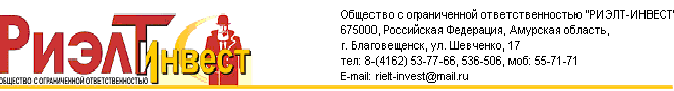 По состоянию на 18.04.2017г.ИЗМЕНЕНИЯ В ПРОЕКТНУЮ ДЕКЛАРАЦИЮна строительство Многоквартирного жилого дома, расположенного по адресу:Амурская область, Благовещенский район,Чигиринский сельсовет, с. Чигири Изменения в раздел II. «ИНФОРМАЦИЯ О ПРОЕКТе СТРОИТЕЛЬСТВА»:Изменить п. 13 Раздела II «Способы обеспечения исполнения обязательств застройщика по договору» - В связи с передачей портфеля по страхованию ответственности застройщиков от ООО «РЕГИОНАЛЬНАЯ СТРАХОВАЯ КОМПАНИЯ» в страховую компанию ООО «ПРОМИНСТРАХ» был заключен Генеральный договор страхования № 35-32943/2016 от 07.04.2017г. Страховщиком по договору является ООО «ПРОМИНСТРАХ», действующее на основании лицензии на осуществление страхования СИ № 3438 от 22.08.2016г., выданное ЦБ РФ. Реквизиты ООО «ПРОМИНСТРАХ»Адрес: 123610, г. Москва, Набережная Краснопресненская д. 12, подъезд 3, офис 1705-1707ИНН 7704216908 КПП 770301001ОГРН 1027700355935
Телефон: +7 (495) 984-41-20сайт www.prominstrah.ru, электронная почта info@prominstrah.ru  Генеральный директор ______________________________________В.Г. Данько